2023 *FIRST-TIME* MEMBER REGISTRATION FORM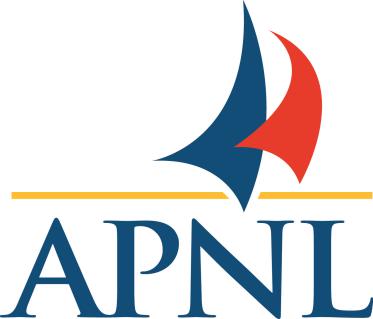 April 1, 2023 - March 31, 2024USE ONLY IF YOU ARE NOT A CURRENT OR PAST APNL MEMBER	(STUDENTS SEE SEPARATE STUDENT FORM)Title:_____ Surname: ____________________   Given Name: _______________Preferred Contact Info: Address:__________________________________________________________________City/Town:_____________________________________  Postal Code:________________Phone: (P)___________________  (C)_____________________  (O)__________________Email(required): _______________________________________Fax: _________________   Geographical area of work: St. John’s/Metro	Avalon Peninsula/East		CentralWest			Labrador			Other __________________Please indicate any activities in which you are interested in participating.APNL Committees/Reps  Executive		 Continuing Education          	 Advocacy	 Membership	 Psych Month Activities	 NewsletterPeer Counselling/Consult I am willing to provide peer counseling or consultation to fellow APNL members on a pro bono basis (Not intended as a means of psychological counselling or intervention)Public SpeakingI am available to offer presentations or respond to requests to speak to:  Fellow Psychologists   Media   Public/ Community on the following psychology related topic(s)/issue(s):________________________________________________________________________________________________________________________________________Full Members must meet ONE of the following criteria:   I am a Full or Provisional Registrant with the Newfoundland Labrador Psychology Board (or an equivalent Provincial/State Licensing Board)    ____________  Board and Registration NumberOR I hold a graduate degree (Master’s or Doctorate) in Psychology acceptable to APNL Please CLEARLY indicate your NEW Member Registration Category and applicable fee belowRegistration between April 1st – September 30th, 2023 $200 Full Member  $190 Full Member with CPA membership (CPA Member # 		              )Registration after September 30th, 2023 $100 Full Member  $95 Full Member with CPA membership (CPA Member # 		           )Signature: ___________________________________ Date:_________________________    Payment Options - NOTE:  All Payments will be processed after April 1  Cheque/Money Order to   -  APNL P. O. Box 26061, RPO LeMarchant Road, St. John's, NL A1E 0A5 E -Transfer  - All e-transfers must use the following:Email :   membership@apnl.ca            Security Question - What for    Security Response - Membership2022For APNL Office Use Only Date:  ___________________     APNL#: ________________    Member Category: ______________Fees Paid:  ______________       Receipt#: ______________    APPLICANT EDUCATIONAL QUALIFICATIONS:Highest Degree Obtained: ________________________ Institution: ___________________________Specialty (ie. clinical, educational psychology, counseling psychology):__________________________________________________________________________________________Date Completed:  _____________________________________________